                       FALSE FREEDOM * A PROPHETIC PATTERN PT 2                                                             P R E S E N T A T I O N   B Y   A N T O I N E T T E                        MIDNIGHT WATCH   19/08/2020    ELDER TESSMIDNIGHT CRY Message comes, it is going to extend all the way to the SECOND ADVENT, the lines give us a history of two back-to-back TESTS symbolized by GETHSEMANE and the WILDERNESS. You can COMPARE AND CONTRAST them in a very comprehensive fashion. In the TEST in GETHSEMANE, a split occurs through the MOVEMENT by two different definitions of the NATURE OF THE KINGDOM.                                                    ___________Gethsemane_________________l_________________Wilderness________One is the definition of the MIDNIGHT CRY, one is formed by people adding to it, by this collection of studies that is said to be evidence of the working of the HOLY SPIRIT.                  1). MC > Multiple People / Independent                                     +Tess Acts 27                                                                             + Theodore > USA                             MC                                     + AFRICAHistory of the WILDERNESS, two different definitions of the NATURE OF THE KINGDOM, again you have the MIDNIGHT CRY Message, and you have a collection of people supposedly, independently, but multiple people adding to it, and that is seen as the working of the HOLY SPIRIT.Multiple People / Independent                          + Tess - =                                                                     NATURE OF THE KINGDOM                          + USA > Arkansas                              MC                          + Africa                                                                      Morally liberal      Morally ConservativeThis Movement demonstrates it is not pursuing that second option, it is staying true to the MIDNIGHT CRY Message.When that occurs, a distraction is taken from it. Step two                  2) Future Dispensation - Panium                             Method: Time SpansTake the people from the TEST that they are currently in, both the TEST of the Midnight Cry Message and the TEST of ORGANISATION and LEADERSHIP. And direct them to a future DISPENSATION. Use the METHODOLOGY of the MIDNIGHT CRY but in a twisted form to do that, for Elder Jeff, it was PROPHETIC TIME SPANS; for our brother and sister from Arkansas it was DISPENSATIONALISM                     1)  Future Dispensation - Panium                                                   Method:  Time SpansHe took us to PANIUM, they take us to the JERSULAM COUNCIL, after Daniel 11:41 after the SUNDAY LAW.                         PANIUM                                 JERSULAM COUNCILPriest                        SL         COP                                144                           34AD         1989             2014       2019     2021                             1989           911         SL       COP        2ND Ad                   I___911_____I______I_____I                      I_______I_R_P__I___1_I______I                                                                                           I__X___IWe reject the SECOND attack. THIRD Attack: HALF RIGHT HALF WRONGElder Jeff says, he was HALF RIGHT HALF WRONG; but so is Elder Parminder, and by inference so is Elder Tess.We respond with FAILURE, FAILURE, SUCCUSS.                             JEFF                      PARMINDER                       TESS                        ½ R ½ W                                                     ½ R ½ W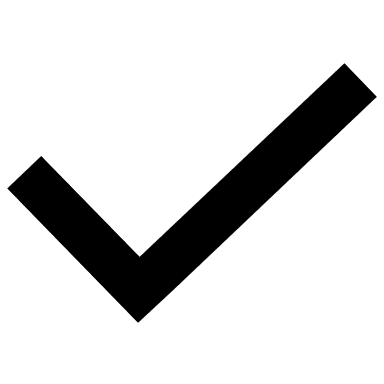                                 FAILURE                     FAILURE                         SUCCESSWe do not accept this model of LIBERALISM, people say of course you do not, you are HALF RIGHT, and you are HALF WRONG, same METHODOLIGY same ARGUMENT, we reject that as well.                           JEFF                  PARMINDER                      TESS                        ½ R ½ W                                                    ½ R ½ W                        FAILURE                    FAILURE                           SUCCESSWhen we reject that as openly as I did in GUADELOUPE, as openly as I did in UGANDA, comes silence, but the whisperings of another attack. This is not a PROPHETIC SPLIT, this is not anything more than LEADERSHIP, than TEACHERS who are being INTOLERATE and NOT NICE.That was leveled against Elder Parminder and me after the meetings in GUADALUPE, pretty much from GUADALUPE to GERMANY in September last year.                          JEFF               PARMINDER               TESS                        ½ R ½ W                                                      ½ R ½ W                         FAILURE                         FAILURE                              SUCCESS                                    SLIENCE                              “NOT NICE” From this history where this ACCUSATION was made in UGANDA to now there have been the same attacks.                           JEFF               PARMINDER                 TESS                        ½ R ½ W                                                       ½ R ½ WSome of that is leveled against Elder Parminder and myself, because we are not accepting, TOLERATING, this use or definition of the MIDNIGHT CRY. I was told I was overly protective of it.                             FAILURE                       FAILURE                           SUCCESSI am told I am overly protective of it                          FAILURE                        FAILURE                           SUCCESSWhen people want to remake it in their own WORLD VIEW.The accusations are not true, they have poisoned the minds WORLDWIDE in both TESTING histories. Where people not only believe what is there, they can not only see that these ALLIGATIONS are not true. But they also are weakened where they cannot see, and accept, the PROPHETIC EXPLANATION of the current SHAKING. We saw the DEVASTATION that it caused last year; people stopped watching me after I disagreed with Elder Jeff, because they saw that as INTOLERANT. The same thing has POISIONED people's minds today.It has not been made so much just against Elder Parminder and myself. But I want to explain why it has also been in some ways more localized.SILENCE for a period of time comparatively, OPEN REJRCTION of the LEADERSHIP, of the MOVEMENT, this OPEN REJECTION comes across in a very personal fashion.                                 SILENCE / “NOT NICE” / TOLERANT                                      4) Open Rebellion of Leadership                                           Movement must follow them                                   RE:  Reform Lines  +  Parables  +  Prophetic If you followed Elder Jeff's attacks on this MOVEMENT late last year you would remember that well. It is not how we chose to respond to him, hence the fact, I still call my brother and sister, brother and sister, and Elder Jeff, Elder.I want to address one more accusation that people are making. The type of idea being shared by those who are EMBRACING that UNDERSTANDING of the NATURE OF THE KINGDOM, the WILDERNESS attack, are also making the following argument; they're making an APPLACATION of the EXTERNAL and applying it to the INTERNAL. And what have we had EXTERNALLY? You had a corrupt CONSERVATIVE U.S. GOVERNMENT, and all these people PROTESTING that GOVERNMENT. So, those on the inside in this MOVEMENT are saying, they are the PROTESTERS, they are fighting for EQUALITY, fighting against INJUSTICE, when they fight against the LEADERSHIP of this MOVEMENT. Just as what was done with TIME SPANS, just as what was done with DISPENSATIOALISM, what they've done, realizing it or not, is take a PROPHECTIC LINE, a PROPHECTIC MESSAGE that was already presented and misuse it to make their own point.So, it is a REPEATING PATTERN of people misusing METHODOLGY.I have presented this STUDY for well over a year now, presented it particularly at PORTUGAL last year, but it has been repeated many times, and this was the STUDY. If you want to COMPARE AND CONTRAST, the EXTERNAL and the INTERNAL     EXTERNAL     _________________________________________       INTERNAL    _________________________________________ if you want to COMPARE AND CONTRAST this MOVEMENT, which is GOD’S KINGDOM.               REPUBLICIAN       EXTERNAL     _________________________________________       INTERNAL    _________________________________________            Movement & God’s KingdomAnd you want to COMPARE AND CONTRAST that with the REPUBLICAN PARTY, is that a reasonable COMPARE AND CONTRAST?Yes, it is, because where do both MOVEMENTS take you? Both MOVEMENTS take you to the SUNDAY LAW.                REPUBLICIAN                 EXTERNAL     __________________________________SL_______       INTERNAL    __________________________________SL_______                 Movement & God’s Kingdom  This MOVEMENT, this REPUBLICISM, the REPUBLICIAN PARTY is it SUCCESS or FAILURE? This is SUCCESS =EXTERNALThis is SUCCESS =INTERNAL So, what I did through last year is, do a COMPARE AND CONTRAST of this REPUBLICIAN PARTY under DONALD TRUMP. And COMPARE AND CONTSAST it with this MOVEMENT.  Is GOD’S KINGDOM good? Yes, it is good. Is TRUMP’S REPUBLICIAN PARTY good? No, it is not good.So, what are we COMPARING? What we are COMPARING is, two SUCCESSFUL MOVEMENTS.           REPUBLICIAN                        EXTERNAL    __________________________________SL_______       INTERNAL    __________________________________SL_______           Movement / God’s Kingdom                   It is not a COMPARISION of Good versus Evil or Good and Good, the COMPARISION is that both are SUCCESS. The CONTRAST is that this is GOD’S, and this is SATAN’S.This is the STONE, this is the MOUNTIAN. This is two sides of a PROXY WAR.           REPUBLICIAN                        EXTERNAL    __________________________________SL_______       INTERNAL    __________________________________SL_______          Movement / God’s Kingdom      So, in creating that COMPARE AND CONTRAST I made the following APPLICATION. Right back in 1989 under REAGAN, this REPUBLIAN MOVEMENT is in operation, right from 1989 under Elder Jeff; this MOVEMENT is in OPERATION.    REPUBLICIAN                        EXTERNAL    __1989________________________________SL_______                            Reagan       INTERNAL    ___1989_______________________________SL_______                             E. JEFF    Movement  God’s Kingdom      These two MOVEMENTS continue through 9/11 but then you can go back to 2009. We are not wanting to repeat this study but give a summary of it.You can do 2009, 2011, but let us just do 2012. REPUBLICIAN                        EXTERNAL    __1989______911______2012___________________SL_______                            Reagan       INTERNAL    ___1989_____911_______2012__________________SL_______                            E. JEFF    Movement & God’s Kingdom      And this is the whole study of SCL of CAMBRIDGE ANALYTICA, how it entered the UNITED STATES from BRITIAN, how it is rejected by the DEMOCRATS, embraced by the REPULICIANS. REPUBLICIAN                        EXTERNAL    __1989______911_____2012_____2013________________SL_______                            Reagan                       SCL        Snowden       INTERNAL    ___1989_____911_____2012______2013______________SL_______                            E. JEFF                     Time / E.P    P of J    Movement  God’s Kingdom   And I have shown how this is the MESSAGE OF TIME from Elder Parminder.We showed how in 2013 there is an attack, EDWARD SNOWDEN, 2013 there is an attack PATH OF THE JUST develops through 2013 to the early months of 2014. REPUBLICIAN                        EXTERNAL    __1989______911___2012___2013________________SL_______                            Reagan                    SCL     Snowden       INTERNAL    ___1989_____911____2012___2013_______________SL_______                            E. JEFF                       SCL    Time/E.P    Movement   God’s Kingdom      BOTH                 This ATTACK              AND             This ATTACK                         PATH OF THE JUST                               SNOWDEN.2014, this is when they really go to work. You can mark the REPUBLICAN PARTY taking over right back from here. This is the change of LEADERSHIP INTERNALLY.So, INTERNALLY we have that change of LEADERSHIP,  we went through 2014 and the change that here occurred from the POWER that was in the hands of the DEMOCRATS, to the POWER going into the hands of the REPUBLICIANS, when they got a larger MAJORITY in the house than they've ever had since WORLD WAR II.REPUBLICIAN                        EXTERNAL    __1989______911___2012___2013______2014___________SL_______                            Reagan                    SCL     Snow      Ch. Power       INTERNAL    ___1989_____911____2012___2013______2014___________SL_______                            E. JEFF                       SCL    Time/E.P    Ch Leader    Movement   God’s Kingdom      This was change of POWER, this was change of LEADERSHIP.2015, TRUMP begins CAMPAINING, 2015, Elder Parminder begins TEACHING.REPUBLICIAN                        EXTERNAL    __1989______911___2012___2013______2014_____2015_______SL_______                            Reagan                    SCL     Snow      Ch. Power    Trump       INTERNAL    ___1989_____911____2012___2013______2014_____ 2015_______SL_______                            E. JEFF                       SCL    Time/E.P    Ch Leader    P. Teach    Movement   God’s Kingdom      2016, TRUMP is ELECTED; 2016, Elder Parminder is ANOINTED.REPUBLICIAN                        EXTERNAL    __1989______911___2012___2013______2014____2015_____2016___SL_______                            Reagan                    SCL     Snow      Ch Pow     Trump C    Trump E       INTERNAL    ___1989_____911____2012___2013______2014____2015_____2016__SL_______                            E. JEFF                      SCL    Time / E.P    Ch Lead    P.Teach    PAnoitedNow I won't call this the SUNDAY LAW, My only point is the following: this COMPARISION of the EXTERNAL and the INTERNAL, does not show the early PRESIDENTS, it doesn't go through GEORGE to GEORGE’S and BILL CLINTON, the focus of this INTERNAL EXTERNAL is on one SUBJECT and one SUBJECT alone.The change of LEADERSHIP; it is showing how there is a change of LEADERSHIP EXTERNALLY, particularly from 2012 through to 2019. REPUBLICIAN                        EXTERNAL    __1989______911___2012___2013______2014____2015_____2016_________2019_                            Reagan                    SCL     Snow      Ch Pow     Trump C    Trump E       And there is a change of LEADERSHIP INTERNALLY; 2012 through 2019.REPUBLICIAN                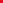 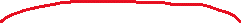 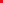       INTERNAL    ___1989_____911____2012___2013______2014______2015_____2016_________2019                            E. JEFF                       SCL    Time / E. P    Ch Lead    P.Teach    PAnoitedThe nearest years of that are 12 13 14, 14 15 16, 14 being that MIDWAY POINT.       EXTERNAL    __1989______911___2012___2013______2014____2015_____2016__________ 2019                            Reagan                    SCL     Snow      Ch Pow     Trump C    Trump E       INTERNAL    ___1989_____911____2012___2013______2014____2015_____2016___________2019                            E. JEFF                       SCL    Time/E.P    Ch Lead    P.Teach    PAnoitedAs they progressively, the REPUBLICIAN PARTY retakes POWER.It is not going to go back and explain BILL CLINTON or any of that, it is showing the change in Elder Jeff to Elder Parminder, there was not multiple LEADERS of the MOVEMENT in this history. It is just showing this TRANSITION from Elder Jeff to Elder Parminder.INTERNAL    ___1989_____911____2012___2013______2014______2015________2016___________2019                         E. JEFF                    SCL    Time / E. P     Ch Lead    P.Teach      P. Anoited                                                    Elder Jeff   Elder Parminder2018, you have the MIDNIGHT CRY MESSAGE, you have the BATTLE of HERACLEA, EXTERNALLY. I want to come to 2019 What did I tell Elder Parminder right back here, prior to 2019? If we can do this, Elder Jeff equals who? Elder Jeff equals OBAMA.INTERNAL    ___1989_____911____2012___2013______2014______2015________2016___________2019                       E. JEFF                     SCL    Time/E.P    Ch  Lead    P.Teach    PAnoited                                                    Elder JEFF   ELDER PARMINDER                                                      Obama    TrumpElder Parminder equals who? Elder Parminder equals TRUMP.2019, what was going to happen at the end of that year? Those supporting OBAMA what were they going to do to TRUMP? This is the IMPEACHMENT.          EXTERNAL    __1989______911___2012___2013______2014____2015_____2016__________ 2019                            Reagan                    SCL     Snow      Ch Pow     Trump C    T Elected       INTERNAL    ___1989_____911____2012___2013______2014____2015_____2016___________2019                            E. JEFF                       SCL    Time/E.P    Ch Lead    P.Teach    PAnoitedThere was an attack on his LEADERSHIP. 2019, final months, what happened?        EXTERNAL    __1989______911___2012___2013______2014____2015_____2016__________ 2019                            Reagan                    SCL     Snow      Ch Pow     Trump C    Trump E       INTERNAL    ___1989_____911____2012___2013______2014____2015_____2016___________2019                            E. JEFF                       SCL    Time/E.P    Ch Lead    P.Teach    PAnoitedWe had an attack on LEADERSHIP by who? B y   E l d e r J e f f               AND            T h o s e   F o l l o w I n g   h I m.So, this is the COMPARE AND CONTRAST of the change in LEADERSHIP, the INTERNAL as evidenced by the EXTERNAL. It has been drawn up in a CHART for over a year.So, DONALD TRUMP has experienced two attacks on his LEADERSHIP: one in the history of 2019, the IMPEACHMENT PROCEEDINGS, it lines up with the attack of GETHSEMENE. But then what did we also say would happen in 2020 to TRUMP? There would be a COUNTER-REVOLUTION. EXTERNAL    __1989______911___2012___2013______2014____2015_____2016______* 2019_________2020                       Reagan                  SCL      Snow       Ch Pow     Trump     Trump C       Trump Im       Co RevSo, what should we expect on the inside? A COUNTER-REVOLUTION.INTERNAL    ___1989_____911____2012___2013______2014____2015_____2016______*_2019______2020                       E. JEFF                     SCL    Time/E.P    Ch Lead    P.Teach    PAnoited       P+T       Attack Lead                                                                                                                                     Attack Jeff PAn attack on LEADERSHIP’Is this a story about Good people and Bad people? No, this is a story, a COMPARE AND CONTRAST of two SUCCESSFUL MOVEMENTS.Do these PROTESTERS in this COUNTER-REVOLUTION win?If they WON would there ever be a SUNDAY LAW? No. So, is this SUCCESSFUL?Is TRUMP’S IMPEACHMENT SUCCESSFUL? No, it was not.Is the COUNTER-REVOLUTION SUCCESSFUL? No.Both are attacks on who? On DONALD TRUMP.This attack on the LEADERSHIP of Elder Parminder and myself at the end of last year, was it SUCCESSFUL? No, it was not Is this attack on LEADERSHIP in the WILDERNESS SECCUSSFUL? No. GETHSEMANE failed; the WILDERNESS will fail. And what are they attacking? They are attacking PRESIDENT TRUMP; they are attacking the same thing.What are they attacking? ORGANIZATION? INTERNAL    ___1989_____911____2012___2013______2014____2015_____2016______*_2019______2020                       E. JEFF                     SCL    Time/E.P    Ch Lead    P.Teach    PAnoited       P+T       Attack Lead                                                                                                                                       At Leader       Wr Side                                                                                                             E Jeff / FollowersThey are attacking the MIDNIGHT CRY Message; both are an attack on the                                       MIDNIGHT CRY MESSAGESo, when they say that this is the COUNTER-REVOLUTION, it is the people who would have supported who? Supported OBAMA. This is an attack on LEADERSHIP, whether they realize it or not.If they want to say that this PROTEST, against LEADERSHIP is something good, they need to consider SEPTEMBER, because in SEPTEMBER they chose the wrong side.INTERNAL    ___1989_____911____2012___2013______2014____2015_____2016______*_2019______  2020                       E. JEFF                    SCL    Time/E.P    Ch Lead    P.Teach    PAnoited       P+T             At Lead                                                                                                                                       At Leader      Wr Side                                                                                                              E Jeff / Followers                                                                                                        MC MESSAGEThis is not about good and bad. this is not about good and bad, it is about SUCCESS and FAILURE; SUCCESS of a MOVEMENT.EXTERNAL    __1989______911___2012___2013______2014____2015_____2016______* 2019_________2020                       Reagan                  SCL      Snow       Ch Pow     Trump     Trump C       Trump Im       Co Rev                                                                                                                                                              ObamaINTERNAL    ___1989_____911____2012___2013______2014____2015_____2016______*_2019______  2020                       E. JEFF                    SCL    Time/E.P    Ch Lead    P.Teach    PAnoited       P+T             At Lead                                                                                                                                       At Leader      Wr Side                                                                                                              E Jeff / Followers                                                                                                        MC MESSAGEThis REPUBLICIAN MOVEMENT will SUCCEED in its endeavor, it will take people to the SUNDAY LAW, we will do the same. EXTERNAL    __1989______911___2012___2013_____2014____2015_____2016______*2019______2020____SL                                                              Reagan                 SCL      Snow       Ch Pow     Trump     Trump C      rump Im    Co Rev                                                                                                                                                           ObamaINTERNAL ___1989_____911____2012___2013____2014____2015_____ 2016______*_2019_____2020_____SL                     E.JEFF                   SCL    Time/E.P    Ch Lead    P.Teach    PAnoited     P+T          At Lead                                                                                                                                       At Leader   Wr Side                                                                                                                   E Jeff / Followers                                                                                                        MC MESSAGEThat is why it is the GREAT CONTROVERSAY, that is why we are on a COLLISION COURSE, that's why PERSERCUTION comes. We end up coming into OPEN CONFLICT.But the MODEL that they've built, whether they realize it or not, based on such a COMPARE AND CONTRAST, shows their own POSITION, that they are not attacking bad LEADERSHIP like these good PROTESTERS are attacking a bad DONALD TRUMP. What they are doing is showing who their BOSS is. They are showing their LOYALTY to the PRESENDENT they did want.EXTERNAL    __1989______911___2012___2013_____2014____2015_____2016______*2019______2020____SL                                                              Reagan                 SCL      Snow       Ch Pow     Trump     Trump C      rump Im    Co Rev                                                                                                                                                        ObamaThey are showing their LOYALTY to the PRESIDENT that they did want INTERNAL ___1989_____911____2012___2013____2014____2015_____ 2016______*_2019_____2020_____SL                     E .JEFF                   SCL    Time/E.P    Ch Lead    P.Teach    PAnoited     P+T          At Lead                                                                                                                                       At Leader   Wr Side                                                                                                                   E Jeff / Followers                                                                                                    MC MESSAGEAnd that is why, as I see the PEOPLE and the METHODOLOGY, and the approach they take in giving that MESSAGE, the COMPARE AND CONTRAST is so perfect. I had to fight against the same PEOPLE last DISPENSATION in GETHSEMANE when they tried to twist that MESSAGE into a SOCIALLY CONSERVATIVE MODEL. And fighting against many of the same PEOPLE, the same METHODOLOGY presented in the same MANNER right now, when they try and present MORAL LIBERALISM.The PROTEST will fail, EXTERNALLY and INTERNALLY, because the LINES says so. But just like they are showing their LOYALTY to the PRESIDENT they did want to OBAMA, the people doing this now rejecting this LEADERSHIP do not realize who are rejecting and who they are accepting. They chose the wrong side in SEPTEMBER. They still, not then and not now, have accepted the MIDNIGHT CRY MESSAGE or the LEADERSHIP GOD instituted. It is one TEST in two parts; they are fighting against the SUCCESSFUL MOVEMENT and the KINGDOM OF GOD. Any other application is indefensible on any REFORM LINE, on any COMPARE AND CONTRAST that has INTENGRITY. But it is not just Elder Parminder and myself that they are attacking.What happened end of last year? This MOVEMENT began to REORGANIZE. So, as this MOVEMENT REORGANIZED, we started placing SISTERS in positions of AUTHORITY. And I look back regardless of what other people say and see, the direct INTERVENTION and the HAND OF GOD. So, when we come to AUGEST, SEPTEMBER 2019. the LEADERSHIP of the UNITED STATES was being swept away; and they had no CONTINENTAL LEADER. And what happened? GOD led in that so clearly, and we APPOINTED a new CONTINENTAL LEADER for the UNITED STATES, she was not chosen because she was BLACK, she was not chosen because she was a WOMEN, she was chosen because of the QUALITIES that we saw in her. We knew her ABILITY to do that JOB. But it sure fitted neatly that she was BLACK and a WOMAN.So, as we APPOINTED a new LEADER for the UNITED STATES, when the attacks come against LEADERSHIP now, this is why they don't feel like they're coming at me as directly as they have in the past. Because now I have a buffer zone, now the attacks are coming through someone else, and then to me. We APPOINTED a WOMEN LEADER of SOUTH SUDAN and now how is that Country responding? It is OPEN ANARCHY. The people who claim to defend and teach the MIDNIGHT CRY MESSAGE, cannot bring themselves to follow a WOMAN.Arkansas, the same people who claim that they, through the work of the HOLY SPIRIT, have been able to come into unity and redefine the MIDNIGHT CRY MESSAGE, are the same ones who while they may be able to have and hold down a job EXTERNALLY, and understand the concept of a BOSS when they come to this MOVEMENT, cannot respect or follow the BOSS they were given, the FEMALE BLACK LEADER of their COUNTRY. The areas that are failing the TEST, the people that are failing the TEST of the current DISPENSATION, did not accept the TEST of the last one. When I was sitting there at the GERMAN INTERNATIONAL CAMP MEETING, I watched FFA, I watched their REPRESENTATIVES respond to the ORDINATION of Elder SheQueta Coleman, and I knew there that we had lost them. Because whatever they said about believing in EQUALITY, when you bring them to a LITMUS TEST, they show whether or not they believe in ORGANIZATION, and whether or not they believe in EQUALITY. The same TEST has confronted the people who claim to accept that MESSAGE. And in round two how have they fed? They do not accept ORGANIZATION and they do not accept EQUALITY. And the LITMUS TEST, it was not me, they do not speak to me, they do not listen to me, they do not accept the MESSAGE I gave. But the LITMUS TEST is how they are representing EQUALITY in their behavior towards their own BOSS.So, when we come to the ACCUSATIONS of MISTREATMENT, of MISBEHAVIOR, that's why in this history, it is not so directly against Elder Elder Parminder and myself, and it's more local, because now they have local LEADERS who are TESTING them on the MIDNIGHT CRY MESSAGE, by their very existence. We know that they are making that APPLICATION that they are PROTESTING against this LEADERSHIP that does not accept EQUALITY.EXTERNAL    __1989______911___2012___2013_____2014____2015_____2016______*2019______2020____SL                                                              Reagan                 SCL      Snow       Ch Pow     Trump     Trump C      rump Im    Co Rev                                                                                                                                                        Obama INTERNAL ___1989_____911____2012___2013____2014____2015_____ 2016______*_2019_____2020_____SL                     E .JEFF                   SCL    Time/E.P    Ch Lead    P.Teach    PAnoited     P+T          At Lead                                                                                                                                       At Leader   Wr Side                                                                                                                   E Jeff / Followers                                                                                                    MC MESSAGEBut let them consider when they do that how they are PROTESTING the LEADERSHIP of their FEMALE of their sometimes, BLACK LEADERSHIP and see whether or not, they're really passing the TEST of either ORGANIZATION or EQUALITY. The position we have made in SOUTH SUDAN, the position we have had to stand by in KENYA, in other COUNTRIES throughout AFRICA, in the UNITED STATES, throughout the WORLD, is that that is the people's TEST, that is the LITMUS TEST that will show whether or not they accept.We understand that the POSITION people are going to come to, the POSITION the ARGUMENTS that are being DEVELOPED, is that this MOVEMENT, this CONSERVATIVE MOVEMENT, this DONALD TRUMP LEADERSHIP, does not accept EQUALITY, does not give people FREEDOM OF SPEECH.We already see and we anticipate the ARGUMENT, that when we see this FALSE MESSAGE being shared, that as we make the decision, that we will not have this FALSE LIBERALISM presented on MOVEMENT PLATFORMS, we are violating people's FREEDOM OF SPEECH, I would like to direct them to the EXTERNAL.When you look at the EXTERNAL, how do you see the issue of FREEDOM OF SPEECH today? There is a lot more nuances than I think people have come to expect. Consider the SOCIAL MEDIA PLATFORMS, consider FACEBOOK, and MARK ZUCKERBERG. Which side DEMOCRAT or REPUBLICIAN is arguing that the other is not respecting FREEDOM OF SPEECH.If you have followed the NEWS ARTICLES that have occurred, telling this STORY of the fight over TECH PLATFORMS, then it will make clearer sense to you. But to better UNDERSTAND this INTERNAL tension, we should see what is happening EXTERNALLY, and that is an ESCLATION on the definition of FREE SPEECH. So, when you have something like FACEBOOK, TWITTER, they have a PLATFORM that people can use to share their VIEWS. So, I want to quote a from a couple of news articles. President Trump's attacks on tech companies have escalated as Twitter and Facebook have made recent attempts to fact-check the President and remove false statements from his account. Trump has accused Facebook and Twitter of censoring Conservative views, and launched numerous attacks on Jeff Bezos President of Amazon. Bezos owns the Washington Post, which has been a persistent critic of his Presidency. Republican lawmakers echoed Trump's frustrations, lamenting the cancel culture mob. And questioned the platform's decision to take down content on hydroxychloroquine, the anti-malaria drug Trump has praised as a Covid-19 treatment. Jim Jordan a staunch supporter of the President told the committee, I will just cut to the chase big tech is out to get Conservatives. CONSPIRACY THERORIES and dangerous ERRORS are spread through TECH PLATFORMS such as FACEBOOK. And you have the REPUBLICIANS on one side and the DEMOCRATES on the other.                                               FACEBOO                                 REPUBLICIAN        DEMOCRATS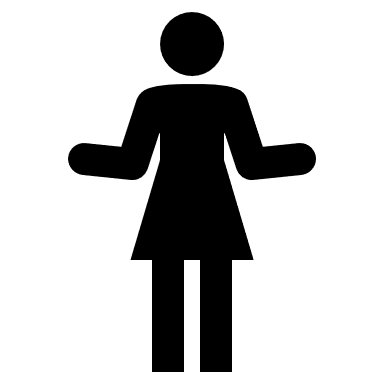 What is the POSITION of the DEMPCRATES? If this is dangerous content that is killing people, and these CONSPIRACY THERORIES are, QAnon is killing people, the CONSPIRACY THERORIES about Covid-19 are causing people to make decisions about their health, which is killing them, if there's DISINFORMATION, MISINFORMATION being shared on these PLATFORMS, what is the POSTION of the DEMOCRATS? Their POSITION is to CENSOR it. What is the POSITION of the REPUBLICIANS? They are saying that VIOLATES our FREEDOM OF SPEECH.So, the POSITION of the REPUBLICIANS is, we do not care if it is a true CONSPIRACY THEORY one, we believe in or one we do not believe in. Those CONSPIRACY THEORIES true or untrue should be shared on SOCIAL MEDIA PLATFORMS because to suggest otherwise would be to VIOLATE people's FREEDOM OF SPEECH. They make that argument because those CONSPIRACY THEORIES support the REPUBLICIAN PARTY.                                                                FACEBOOK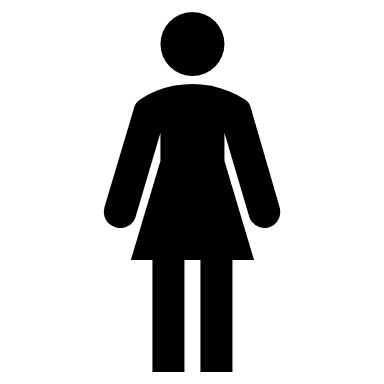                                               Republican                      Democrate                          Violates freedom of speech ________________ Censor                                                           Conspiracy TheoriesQAnon, Covert-19, all those CONSPIRACY THEORIES cause people to trust in the REPUBLICIAN PARTY as their only HOPE.So, the REPUBLICIANS say, do not sense the content on these TECH PLATFORM, the DEMPCRATS say CENSOR. REPUBLICIANS say that VIOLATES our FREEDOM OF SPEECH.                                                                 FACEBOOK                                              Republican                      Democrate                          Violates freedom of speech ________________ Censor                                                           Conspiracy TheoriesDEMOCRATS say these TECH PLATFORMS have the MANDATE to decide what is and is not shared on the PLATEFORMS that they control. This is a matter of LIFE and DEATH of your PHYSCIAL body. When it comes to your SPIRITUAL should we be less careful. People will say that it VIOLATES their FREEDOM OF SPEECH to not have OPEN DISCUSSIONS through presented MEETINGS in this MOVEMENT about the NATURE OF THE KINGDOM and the REFORMS.The REFORMS not just being EARRINGS, being the CHARTS, BAPTISM, the SABBATH; if they cannot question those things through STUDIES on the PLATFORMS of this MOVEMENT, it VIOLATES their FREEDOM OF SPEECH. And I am saying that is a FALSE ARGUMENT. They would never, ever say, that someone who failed this, on this issue, could stand on a MOVEMENT PLATFORM today and TEACH that BLACK people are UNEQUAL, that WOMEN are INFERIOR, they would never accept that that can be taught from this MOVEMENT PLATFORM.                                      SILENCE / “NOT NICE” / TOLERANT                                      4) Open Rebellion of Leadership                                           Movement must follow them                                   RE:  Reform Lines   +   Parables   +   PropheticThis is not an argument about FREEDOM OF SPEECH, this is an argument about, can we SHARE what SUPPORTS our CAUSE. Because if it were RACIST or SEXIST and did not support their CAUSE, they would not permit that to be shared, they would want it CENSORED.                                                                 FACEBOOK                                              Republican                      Democrate                          Violates freedom of speech ________________ Censor                                                           Conspiracy TheoriesWe will not let people stand at the PLATFORM and share RACIST SEXIST arguments that attack the MIDNIGHT CRY MESSAGE. We will not allow people to stand at the MOVEMENT PLATFORMS and share FANATICISM about MORAL so-called LIBERALISM. That is LIFE and DEATH for those who are still WEAK in the FAITH.Every ORGANIZATION has RESPIONSIBILITIES over what is shared on its PLATFORMS. If someone wants to share a CONSPIRACY THEORY and FACEBOOK says, not on our PLATFORM they can go and try TWITTER, they can try 4Chan, they can try 8chan and they usually do. They can create their own FACEBOOK, they can create their own TWITTER, as they have done. They can set up their own PLATFORM set up their own ZOOM ACCOUNT, set up their own MOVEMENT; but on the PLATFORMS of this MOVEMENT, all we're saying is, this HURTS PEOPLE, and no you don't have the FREEDOM to share that on our PLATFORMS. And the REPUBLICAN PARTY says, who gives you the right to tell people what TRUTH is and what is ERROR, which brings us to our fourth point, ORGANIZATION.The TEST of ORGANIZATION for the current DISPENSATION is so black and white there is no room for MISUNDERSTANDING, it should of its very self, tell you, where TRUTH and ERROR in this DISPENSATION is. We are in the history after 1861 when they ORGANIZED, we are in the history just after October 22 1844 when they ORGANIZED, I will read the same quotes I have read before, UNDERSTANDING the direct APPLICATION is now. This is a quote from “Pioneer” I will begin with Ellen white: I was shown that some have been fearing we would become Babylon if we organized, but the chaos has been Babylon. If we do not organize, we will scatter into fragments. Ministers of God must unitedly take their position and maintain it with decision. There would be a uniting influence among the flock of God separating bars would be broken to fragments, hearts would flow together and unite like two drops of water. Individuals have stood ready today to oppose every step of advance God's people have made. Their influence is recorded as those who hold back the work of advance and reform among God's people. The agitation of the subject of organization has revealed a great lack of moral courage on the part of ministers proclaiming a present truth. Even leaders are failing this test. Some who were convinced that organization was right failed to stand up boldly and advocated it. They let some people understand that they favored it, they'll say we favor organization, but is this all God requires? No, he is displeased with their cowardly silence and their lack of action. They feared blame and opposition. So, when you organize what will you face? BLAME and OPPOSITION. We cannot be afraid of that Thus the influence of some leaders is against organization while they profess by their words to be in favor of it. They were afraid of losing their influence. Someone must move here and bear responsibility and venture his influence and as he has become injured to censure and blame, he has suffered to bear it.So, what will you face? Blame, Opposition, Censure.Those who shun responsibility will meet with loss in the end. The time for ministers to stand together is when the battle goes hard What is the battle fought over? To Organize or not to Organize.Pioneer Writings, Loughborough: While we can recognize the hand of the Lord in bringing out a people, through the Midnight Cry message, free from the power of creeds and placed in condition where they could search for and accept his truth, this liberty the liberty provided by the Midnight Cry was not a permission to run into anarchy and confusion.Brother Robert and those who are following him in UGANDA and in KENYA and throughout the WORLD who have sympathy with the arguments that he has made, what is the POSITION he now stands on? If we believe in FREEDOM there is no ORGANIZATION, there is no LEADERSHIP STRUCTURE. He has done away with it in its entirety. He has used the argument of LIBERTY, the argument using the MIDNIGHT CRY MESSAGE while rejecting it, attempting to REDEFINE it, to run into anarchy and confusion. It does not mean LICENSE, FANATICISM, or CONFUSION.As in the days of the Apostles who faced the same thing when it was said to the Galatians brethren, we have been called under liberty only use not liberty for an occasion to the flesh but by love serve one another.After October 22, 1844, it was as if there was no KING in ISRAEL, but every man did that which was right in his own eyes. And people today believe that that is what GOD has designed this MOVEMENT to look like. Elder James White said of the situation; In the autumn of 1844 and following after the time passed, there was great confusion, and the majority was strongly opposed to any Organization. Holding that it was inconsistent with the perfect liberty of the gospel. That Organization today is in conflict in opposition to the Midnight Cry message, shows they do not understand it.Mrs. White was always opposed to every form of fanaticism and early announced that some form of Organization was necessary to prevent and correct confusion. Few at the present time can appreciate the firmness which was then required to maintain her position against the prevailing anarchy. The firmness which is required by the Leadership today. Not just myself, not just Elder Parminder, but the CONTINENTIAL LEADERS of the UNITED STATES and the CONTINENTIAL LEADERS of EASTERN AFRICIA and the LOCAL LEADER of SOUTH SUDANThat is our TEST. Are we going to be afraid of as it was described, the CENSURE, the BLAME, the OPPOSITION, and the BATTLE over ORGANIZATION? Are we going to let that COWER us into SILENCE, and then have on our own SHOULDERS the RESPONSIBILITES of the FAILURE of GOD’S people to be ready to do their work? No, we will not. Because it is a history of SUCCESS.We have two back-to-back TEST. The same fellow I called Brother T in BRAZIL who tried to break that MIDNIGHT CRY, and MODEL it after his own WORLD VIEW, did not come to an UNDERSTANDING of the MIDNIGHT CRY or of ORGANIZATION. He has repeated his MISTAKE today. The Brother that I discussed with in ZIMBABWE, in this history who did not show EQUALITY, who was STUDYING in a FANATICAL MANNER, is the same one who while he sided with this MOVEMENT in September, did so because he was REMAKING the MIDNIGHT CRY MESSAGE in his own MODEL.The same Brother from KENYA has done the same thing, the same Sister who rejected my role in TEACHING the MESSAGE here, is the same one in ZIMBABWE calling people BIGOTS, who follow my LEADERSHIP today. It is one TEST that comes from two different DIRECTIONS. People in this history, they said to me, this TEST is so easy because I have always known that WOMEN were EQUAL, I just felt it. I have always known that TROUSERS were acceptable I just felt it. So, this TEST is easy. And then they come to this TEST and suddenly, they are FAILING it, because they did not ACTUALLY PASS the TEST.What they said is, this feels good, I want my FREEDOM, I want to DRESS how I want, I will wear TROUSERS because that's FREEDOM, that's an ABANDONMENT of DRESS REFORM, so now I can wear EARRINGS. I do not want to be CONSERVATIVE here, I find the CHARTS embarrassing, I do not believe in the REFORM VOWS, and what do they do over here? They find an argument to ABANDON them. They are both an attack on the exact same consistent TEST that we have not yet PASSED.This is why we can't go to WORK until PANIUM, not until we come out of this, not until we come to when? This is the ASCENSION, this is where we are at, we are about to ENTER the UPPER ROOM where two HEARTS will FLOW together like two DROPS of WATER.Path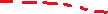 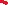 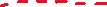 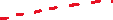 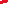                                                                         Nov 9                                                  2nd Ad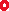 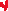 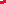 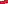 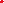 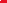 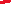                                                                             2019                                                       Asceniom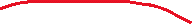 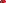 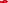 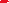 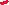 _Midnight Cry_____ GETHSEMANE___________I________Wilderness_______Iupper room_I_Pent  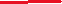 And how does that happen? We need to except the MIDNIGHT CRY Message; we need to except EQUALITY.The people saying that they accept it when they cannot accept their CONTIETIAL LEADER as their BOSS. That is their LITMUS TEST; they never accepted it to begin with.I made a PUBLIC PLEA through this history, that this argument about people not being NICE, not being TOLERANT was a distraction. It was POISIONING their MINDS to fail here; it has done the same thing here. This MOVEMENT is TOLERANT, it is KIND, in its TEACHINGS. And for the MAJOYITY in its practice. However, much we have a mix of people with their PERSONAL HURTS and their PERSONAL BATTLES. But the INTOLERANCE is that we are keeping to the MIDNIGHT CRY definition of the NATURE OF THE KINGDOM and we are not WAVERING from it. That is what is defined as INTOLERANCE, and I simply do not accept that DEFENITION. They say that they are the EXTERNAL PROTESTERS, that is fine, then they need to see the IMPEACHMENT for what it was. If they want to make this GOOD VERSES BAD instead of two SUCCESSFUL MOVEMENTS, then they need to consider the choice they made in September. Whether or not they ever actually PASSED the TEST of the MIDNIGHT CRY. My position is they have not, had not, have not.The fact that this has come from MULTIPLE AREAS, this was a FAILED PROPHECY, this was a FAILED PROPHECY. Both were designed to WATER DOWN, BREAK UP, and remake the MIDNIGHT CRY Message.Same as this, it is not EVIDENCE of the working of the HOLY SPIRITYou cannot take people to a FUTURE DISPENSATION, to UNDERSTAND the current one. You must WALK the PATH that GOD has shown a TORCHLIGHT, the PATH directly in front of you. You cannot take PROPHETIC TIME SPANS and start twisting that METHODOLOGY and using it in a perverted FASHION.You cannot take DISPENSATIONALISM, it is erased; but use DISPENSATIONSLISM in a perverted sense to start challenging the REFORMS, the SABBATH, BAPTISM, all those so-called CONSERVATIVE views. You cannot build a MODEL of HALF RIGHT and HALF WRONG; no REFORM LINE allows you to do that. When it comes to the SECOND and the THIRD ANGEL, in a history of SUCCESS, FAILURE, FAILURE; SUCCESS presented in GUADALUPE, should not need to be represented.This argument is a DISTRACTION it is not true. The FOURTH is open REJECTION of LEADERSHIP, that is what we have already started to EXPERIENCE, because that is where people have arrived at, so we have decided to RESPOND PUBLICLY.So, that people here, just as they could not see the PROPHETIC ARGUMENT, but at the GERMAN CONFRENCE we hoped they could be AWOKEN to the DANGER that they were in, that people here can be AWOKEN to the DANGER that they are in.This MOVEMENT is a history of SUCCESS, but it what makes it SUCCESSFUL is the LIGHT of the MIDNIGHT CRY. If that LIGHT goes OUT on your FEET, when you ABANDON the MIDNIGHT CRY Message in its correct UNDERSTANDING and APPLICATION, what happens? YOU go OFF the PATH. At the CANADIAN Zoom Camp Meeting the point I wanted to make was that the TRUTHFULNESS of the CORDS and the LINES that we are given, that in this history they're the only thing that will HOLD you. When we got here at the GERMAN CONFRENCE the only thing that HELD, that could HOLD people in this MOVEMENT, if they truly PASSED that TEST was an UNDERSTANDING of the REFORM LINES, particularly today. The OMEGA history of ANCIENT ISRAEL same today those REFORM LINES and CORDS are the only thing that will HOLD you in the WILDERNESS time period, GETHSEMANE or the WILDERNESS, the SUCCESS of an INDIVIDUAL depends on their WILLINGNESS despite how they FEEL, despite on how their MINDS are POISIONED by ideas of INTOLERANCE in this MOVEMENT to HOLD on to those CORDS of TRUTHIf we can get THROUGH that, we have the UPPER ROOM, we can be fitted for DUTY, we can have an INCREASE OF KNOWLEDGE, we can have our HEARTS UNITED, that is the EXPERENCE that we look FORWARD to. Unfortunately, we are not out of it yet, but we are almost there. So, as I have before I do again now, and I make a CALL for WHOEVER can see the EVIDENCE of the REFORM LINES, the true NATURE OF THE KINDOM, the correct UNDERSTANDING of ORGANIZATION at an INTERNAL LEVEL, at a CONTINENAIL LEVEL, with the Elder ANOITED last year by my side, with a FELLOWSHIP LEVEL with SOUTH SUDAN.If they can see EQUALITY and ORANGNIZATION for what it is meant to look like, HOLD ON to the CORDS, I am TIRED too, I am EXHAUSTED, it HURTS. But we SIGNED UP to be on the FRONT LINES at the END of the 6000 years of history of PREPERATION for this final BATTLE.So, it is not EASY, and I am not PRETENDING that it is EASY, but the LINES will HOLD us, the CORDS will HOLD us if we are willing to HOLD ON to them. Not with our FINGERS, not with our HANDS, but how did they do it? They WRAPPED their ENTIRE BODIES around those CORDS like their LIFE DEPENDED upon it, the ONLY THING that HELD them in the TIME OF TROUBLE.I maintain hope that our Brother and Sister in ARKANSAS who have PURSUED this COURSE, that our Brothers and Sisters through AFRICA, who have PURSUED this COURSE and others in DIFFERENT AREAS of this MOVEMENT are WILLING to be TURNED. But we know from the LAST SHAKING many will not RELY on the PROPHETIC EXPLANATION or the MIDNIGHT CRY Message, they will wish to turn this MOVEMENT in their own DIRECTION. This MOVEMENT will not be TURNED it is a HISTORY of SUCCESS. THE END OF THIS PRESENTATION If you kneel with me, we will close in prayer. Dear Father in Heaven Lord we see what has happened and what is happening now. We did not come to an end of that test on November 9, the test has continued, it has come from a different angle, two attacks from two different sides but the same test. We pray Lord that those who are being influenced, that those who are not understanding correctly, the test of the current dispensation will be saved from it. That they might see the prophetic explanations and stand with this Movement. Lord we do not desire that anyone is lost, but it is a life and death message, it always has been. In the time of the beginning of ancient Israel it was life and death the end of ancient Israel it was life and death. In the Millerite history, if you did not accept the Midnight Cry message October 22, what happened? Your prayers were no longer directed to God they are directed to a different entity, to a different power. Lord it is always a life and death message we always have responsibility to share the truth. I pray Lord that people will see the love of God in that you do not leave us without explanation you do not leave us to flounder. But you have explained all these things to us with great clarity. There is no need for any to be lost if we can only see and hold to those cords. I pray for those who have led out in this rebellion that they will rethink the steps that they have made and rejoin us. I pray this in Jesus name. Amen.  